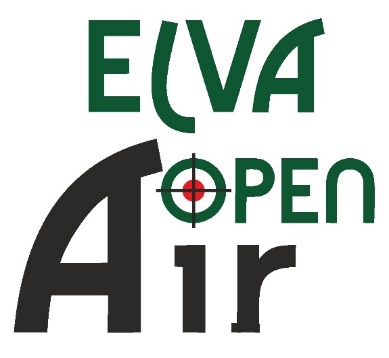 SCHEDULETHURSDAY 12.01.Arrival of Delegations14.00 – 18.00Equipment Control15.00 – 18.00Unofficial Training18.30Technical MeetingFRIDAY 13.01.08.00 – 19.00Equipment Control09.00 – 10.1510m Air Pistol  / Air rifle 60 shots I relay  11.00  – 12.1510m Air Pistol  / Air rifle 60 shots II relay13.00 – 14.15   10m Air Pistol /Air rifle 60 shots III relayFinals15.00 – 15.45 AP MJ / AR MJ  + AC16.15 - 17.00 AP WJ / AR WJ + AC 17.30. - 18.15 AP M / AR M + AC 18.45 - 19.30AP W / AR W + AC20.00 -22.00 Banquet for representatives and coachesSATURDAY 14.01.08.00 – 19.00Equipment Control09.00 – 10.1510m Air Pistol/Air rifle 60 shots I relay 11.00 – 12.1510m Air Pistol/Air rifle 60 shots II relay13.00 – 14.15   10m Air Pistol  /Air rifle 60 shots III relay15.00 – 16.1510m Air Pistol  /Air rifle 60 shots IV relaySUPERFINALS 18.00 – 18.20 Ranking Match 10m Air Pistol 18.25 – 18.45Gold Medal Match Air Pistol 19.15 – 19.35Ranking Match  10m Air Rifle   19.40 – 20.00Gold Medal Match Air Rifle 20.15 Award Ceremony SUNDAY 15.01.8.00 - 13:00Equipment Control09.00 – 09.3010m Air Rifle/Air Pistol Mixed Team  I relay10.15 – 10.4510m Air Rifle/Air Pistol Mixed Team II relayFinals 12.00 – 12.20 Bronze Medal Matches  10m Air Pistol Mixed Team 12.30 – 12.50 Gold Medal Match 10m Air Pistol Mixed Team + Award Ceremony13.30 – 13.50 Bronze Medal Matches  10m Air Rifle Mixed Team 14.00 – 14.20 Gold Medal Match 10m Air Rifle Mixed Team  14.30 Awarding and Closing CeremonyDeparture of Delegations